Zateplení fasády a soklu RD Frýdlant nad OstravicíJedná se o zateplení původní staré části domu + vyřízení dotací. Přístavba je již zateplena.adresa: Nerudova 627, 739 11 Frýdlant nad OstravicíZastavěná plocha: Původní RD = 126,60 m2 Přístavba = 34,10 m2 (celkem nově tedy 160,7 m2 ) Obestavěný prostor: Původní RD = 1080,90 m3 Přístavba = 237,70 m3 (celkem nově tedy 1318,6 m3 )Užitná plocha: Původní RD = 186,80 m2 Přístavba = 25,60 + 25,79 = 51,39 m2 (celkem nově tedy 238,2 m2 ) Obytná plocha: Původní RD = 106,30 m2 Přístavba = 17,55 + 21,54 = 39,09 m2 (celkem nově tedy 145,40 m2 ) 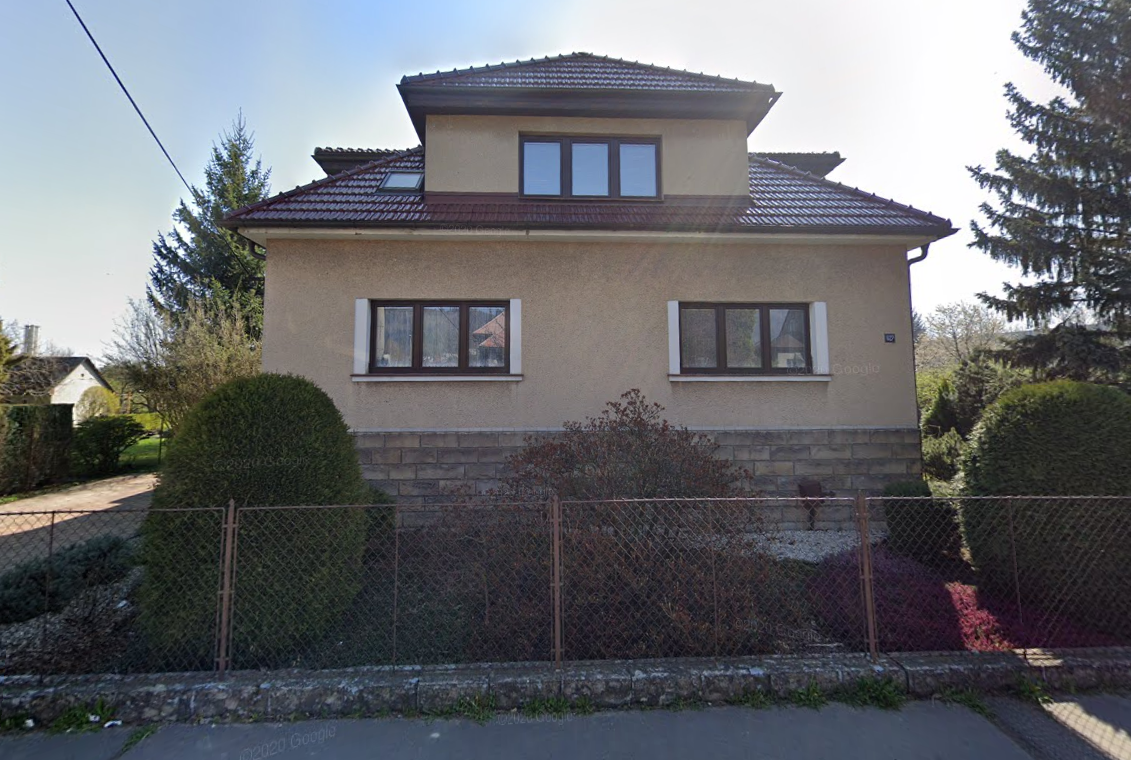 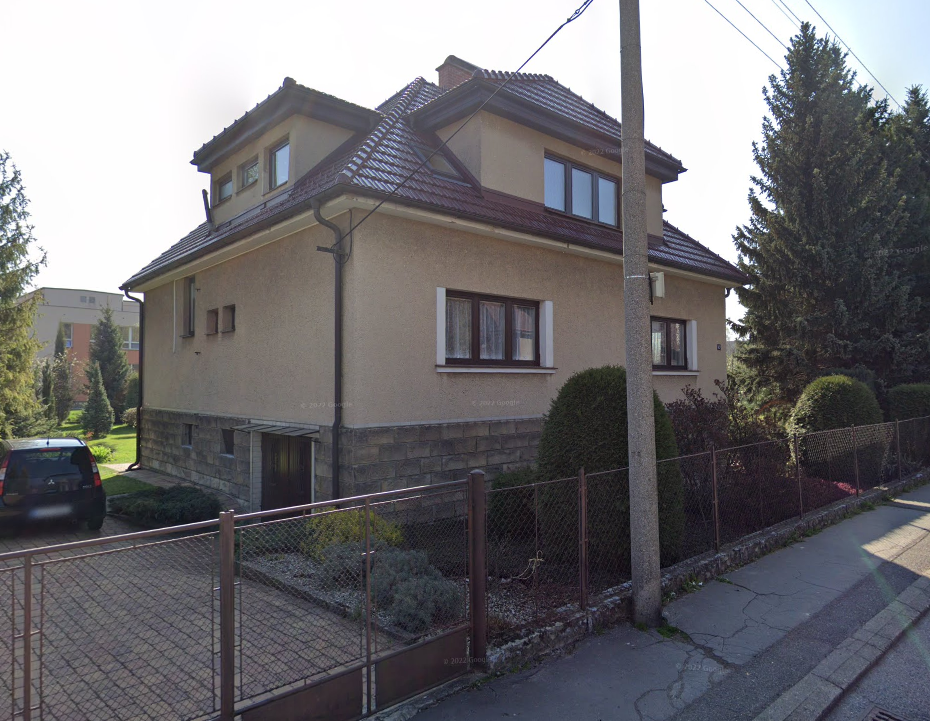 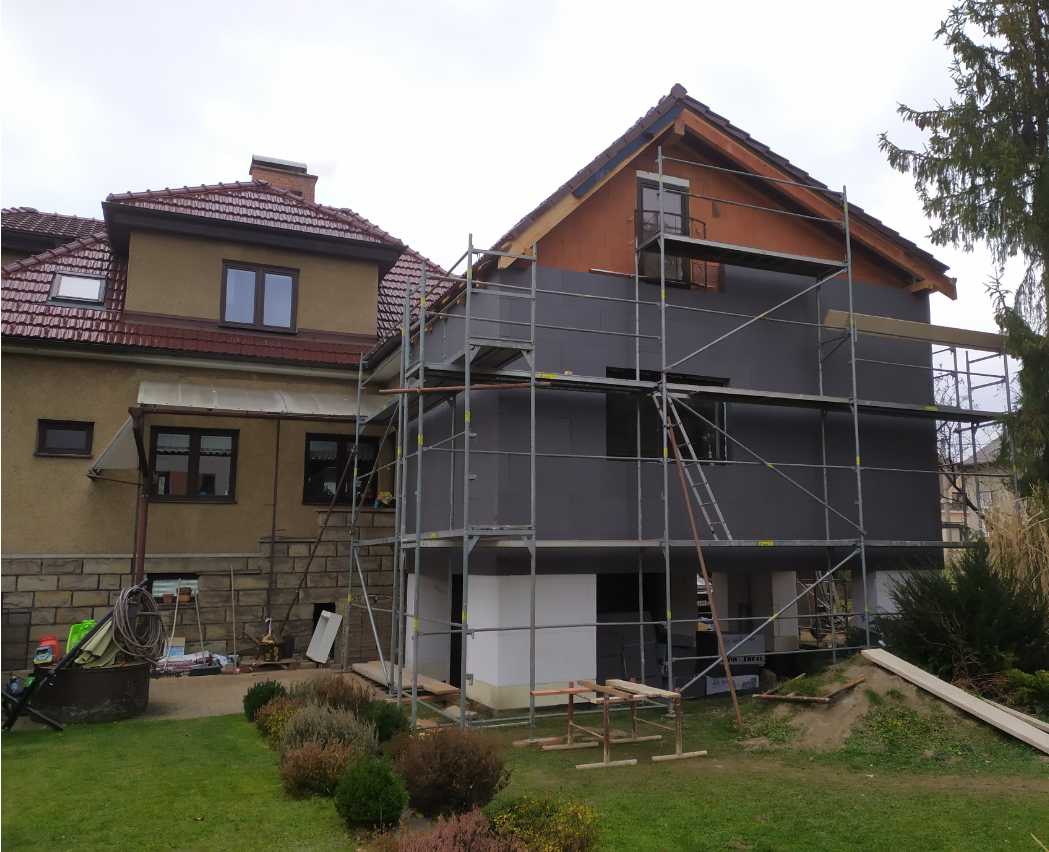 